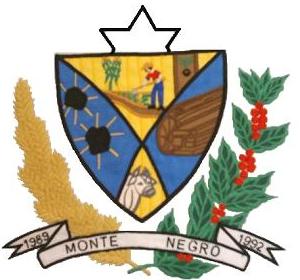 ESTADO DE RONDÔNIACÂMARA MUNICIPAL DE MONTE NEGRO-ROPODER LEGISLATIVOATA DA QUARTA SESSÃO EXTRAORDINÁRIA, DO ANO DE 2017 NO PRIMEIRO ANO LEGISLATIVO, DA SÉTIMA LEGISLATURA DA CÂMARA MUNICIPAL DE MONTE NEGRO – RO, EM 13-12-2017 ÀS 08h00 HORAS.Aos doze dias do mês de Dezembro de ano de dois mil e dezessete as 08h00 horas, na Sala de Sessões, no Prédio da Câmara Municipal de Monte Negro-RO, reuniram-se sobre a presidência do vereador JOSÉ EDSON GOMES PINTO – DEM, que contou com a presença dos seguintes vereadores: MARCOS ANTÔNIO DOS SANTOS – SD, ELIAS LOPES DA CUNHA – PMN , MARINEIDE RODRIGUES – PMDB , BENEDITO MONTEIRO – PMDB HÉLIO FERREIRA DOS SANTOS  – PP,  PEDRO ALVES DA SILVA – PSDC, JOEL RODRIGUES MATEUS – PSC, RAILDO JOSÉ BONFIM – PMDB e ausentes vereador PEDRO ALVES DA SILVA –. Havendo quórum regimental e invocando a proteção divina o senhor presidente declarou aberta a sessão, o primeiro secretario vereador Pedrão pediu que a servidora Laudicéia procedesse com a leitura do material da ordem do dia. APRESENTAÇÃO E LEITURA DO PROCESSOS LEGISLATIVOS I- PROCESSO LEGISLATIVO Nº 065/2017 REFERENTE AO PROJETO DE LEI 053/2017 de autoria do Executivo Municipal, dispõe sobre a concessão do beneficio eventuais do Município De Monte Negro-RO em conformidade com a lei federal 8752 de 7 de dezembro de 1993 e suas alterações,II- PROPOSTA DE EMENDA DA LEI ORGANICA Nº 002/2017 de autoria da  Mesa Diretora altera Dispõe: Altera a redação do Inciso III Do ART.61, ART.68 CAPUT E ACRESCENTA O PAR. 3º AO ART.64 DA LEI ÔRGANICA MUNICIPAL, Nº 068/2017 REFERENTE AO PROJETO DE LEI 003/2017 de autoria Da mesa diretora, concede férias e Décimo Terceiro Salário aos agentes políticos Municipais conforme previsto no ART. 64 DA LEI ORGÂNICA MUNICIPAL E ART.7º INCISO 8º E 17 DA CONSTITUIÇÃO FEDERAL. O presidente pediu que fosse colocado o projeto de lei 53/2017 em uma única discussão e votação foi votado o pedido do Presidente em votação simbólica pela maioria simples dos votos, foi aprovado com 6(seis) votos favoráveis 2(duas) ausência e nenhum contrário. Não houve oradores inscritos na discussão das matérias, então passou-se para votação dos projetos. I- PROCESSO LEGISLATIVO Nº 065/2017 REFERENTE AO PROJETO DE LEI 053/2017 de autoria do Executivo Municipal, dispõe sobre a concessão do beneficio eventuais do Município De Monte Negro-RO em conformidade com a lei federal 8752 de 7 de dezembro de 1993 e suas alterações, foi votado e aprovado o projeto sendo tramite da matéria única discussão e votação nominal base legal maioria absoluta, foi aprovado com 6(seis) votos favoráveis 2(duas) ausência e nenhum contrário II- PROCESSO LEGISLATIVO Nº 063/2017 REFERENTE PROPOSTA DE EMENDA DA LEI ORGANICA Nº 002/2017 de autoria da  Mesa Diretora, sendo o tramite da matéria segunda discussão e votação nominal base legal três quintos do membros da casa foi aprovado com 6(seis) votos favoráveis 2(duas) ausência e nenhum contrário. Não havendo mais nada a ser deliberado na ORDEM DO DIA, o presidente encerrou a presente sessão extraordinária às 09h30min, o senhor Presidente declarou encerrada a sessão, convocando os senhores vereadores e público presente para próxima Sessão Ordinária a ser realizada no dia 15 de dezembro  de 2017, às 10h00hrs, e solicitou a mim 1º secretário que lavrasse o presente Ata a qual após lida e se aprovada, seguirá assinada por mim e demais membros da Mesa Diretora. Sala de Sessões 13 DEZEMBRO de 2017. __________________________                                   __________________________    JOSÉ EDSON GOMES PINTO                                             PEDRO ALVES DA SILVA                             Presidente/CMMN                                                               1º. Secret./CMMN_____________________________	                                    ______________________           RAILDO JOSÉ BONFIM                                                       MARINEIDE RODRIGUES             Vice Pres./CMMN                                                                    2º.Secret./CMMN